AVGIFTER  2018	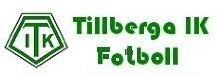 Alla ska betala medlemsavgift senast 30/4, nytt för i år är att alla dam- och herrseniorer ska betala senast 31 mars.950 kronor för enskild. Ange: namn  och de aktivas  personnummer.1500 kronor för familje-medlemskap. Ange: allas namn och de aktivas personnummer.500 kronor för spelare födda 2012150 kronor för stöd medlem. Ange namn- - - - - - - - - - - - - - - - - - - - - - - - - - - - - - - - - - - - - - - - - - - - - - - - - - - - - - - - - - - - - - Bankgiro 5451 – 8337  Tillberga IK	OCR: Namn o personnummerhttp://www.laget.se/TillbergaIKFotboll/Vid frågor kontakta er tränare eller någon i styrelsen.Tillberga IKBox 19056720 19 Västerås.